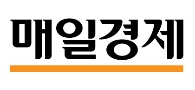 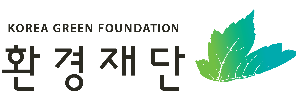 2021 환경재단·매일경제 공동기획ESG 리더십과정인적 사항 PERSONAL INFORMATION학력 및 경력 EDUCATION & CAREER추천인 RECOMMENDERESG 리더십 과정 2기 사전조사개인정보 수집 및 이용에 대한 동의본인은 ‘제2기 ESG 리더십과정’에 지원하고자 합니다.년  월  일   지원자      (인)환경재단 귀중문의 ESG 리더십과정 사무국 전화 02-2011-4355, 4342, 4337 팩스 02-725-4840 이메일 esg@greenfund.org※ 기재해 주신 이메일, 연락처 등 개인정보는 강의 및 교육 안내 등으로 활용될 예정입니다. ※성명    성명    영문(여권상) 생년월일 생년월일 휴대폰 직장전화 직장전화 E-mail 직 장 명 직 장 명 직 위 직장주소 직장주소 직장주소 연락담당자(비서)성명 전화   연락담당자(비서)직위 E-mail 기간학력 및 경력기간학력 및 경력성명소속 및 직위전화휴대폰환경재단과 매일경제가 공동 주최하는 국내 최초의 ESG 최고위 과정인 ESG 리더십 과정 2기에 관심 가져 주시어 진심으로 감사드립니다. 본 사전조사 통해 신청자분들의 니즈를 정확히 파악하여 과정 운영 시 만족도와 효율을 높이고자 합니다.
짧은 시간을 내어 솔직한 의견을 자유롭게 기재해주시면 감사드리겠습니다. 환경재단과 매일경제가 공동 주최하는 국내 최초의 ESG 최고위 과정인 ESG 리더십 과정 2기에 관심 가져 주시어 진심으로 감사드립니다. 본 사전조사 통해 신청자분들의 니즈를 정확히 파악하여 과정 운영 시 만족도와 효율을 높이고자 합니다.
짧은 시간을 내어 솔직한 의견을 자유롭게 기재해주시면 감사드리겠습니다. 1. 본 과정에서 가장 기대하는 과정의 내용은 무엇입니까? (중복선택 가능)□ ESG 개념 파악     □ ESG 최근 국내외 트렌드□ ESG 공시 관련□ ESG 경영의 기업 및 국가별 사례 발표 □ ESG 중심으로 모인 각계 리더 간의 네트워킹 세션□ 기타 의견: _______________________________________________________2. 본 과정을 알게 된 경로는 무엇입니까? (중복선택 가능)□ 포털사이트에서 ESG 과정 검색□ 환경재단 공식 웹사이트□ ESG 관련 매일경제 보도기사□ 지인추천 및 기타:_______________________________________________________환경재단에서는 리더십과정 원서 접수 및 진행을 위해 개인정보를 수집 및 이용하고 있습니다.귀하의 개인정보는 리더십과정 이외 다른 목적에는 사용되지 않습니다.개인정보 수집 이용 항목 : 성명, 생년월일, 직장 전화, 휴대전화, 이메일, 학력, 경력, 업무 연락담당자 성명/전화/이메일개인정보의 수집 및 이용 목적 : 리더십과정 원서 접수 및 진행을 위해 개인정보가 사용됩니다.개인정보의 보유 및 이용 기간 : 처리 목적 달성 시까지 입니다. 개인정보 보유기간의 경과, 처리목적 달성 등 개인정보가 불필요하게 되었을 때에는 지체없이 해당 개인정보를 파기합니다.지원자는 개인정보의 수집 및 이용에 동의하십니까?  □ 동의함  □ 동의하지 않음※ 개인정보의 수입 및 이용에 대해 거부할 수 있으며 동의 거부 시 리더십과정 원수 접수의 제한이 있을 수 있습니다.